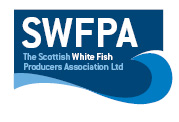 Creel PositionsCreel Position InfoNOTE AMENDED AREAS FOR THE KIROAN REPLACE ANY PREVIOUS NOTIFIED CREEL POSITIONS16 miles EAST of ARBROATH 56 deg 35 62 n  002 deg 05 11 w56 deg 34 29 n  002 deg 04 02 w56 deg 34 18 n  002 deg 06 35 w56 deg 35 42 n  002 deg 06 67 w12 miles East of Arbroath 56 deg 35 68 n  002 deg 10 49 w56 deg 33 22 n  002 deg 09 90 w56 deg 33 34 n  002 deg 13 17 w56 deg 35 81 n  002 deg 12 59 wDate10/4/2018Vessel Name & Reg NoKIROAN AH45Skipper NameARTHUR SWANKIESkipper Email Address arty.swankie@gmail.comSkipper Mobile No07770667776